28 октября, 19.30БКЗКурехин nextПрограмма Алексея АйгиДрузья и восхищенные поклонники называли Сергея Курехина – пианиста, композитора, перформера и концептуалиста – Капитаном. Музыка Капитана всегда вела в бурные воды неизведанного. Самый его известный проект – кросс-культурная «Поп-Механика», в непредсказуемых и неповторимых перформансах которой академические, джазовые и рок-музыканты сталкивались на одной сцене с водолазами и непарнокопытными животными, гармония рождалась из хаоса случайностей. Трагически рано уйдя из жизни на 42-м году жизни, Курехин оставил после себя объемный корпус записанной музыки, но не оставил нот, поэтому его музыка, дерзкая и парадоксальная, почти не исполняется вживую в наши дни.Ведущий российский кинокомпозитор и руководитель Ансамбля 4'33 Алексей Айги проделал сложную работу и заново воссоздал произведения Сергея Курехина, сняв музыку на слух с аудио и видеодорожек, для исполнения в мультимедийном перформансе, посвященном памяти одного из самых блестящих российских музыкальных умов XX века.Впервые Алексей Айги представил музыку Сергея Курёхина москвичам в декабре 2013 года в «Гоголь-центре». В 2014-м, в канун 60-летия Капитана, программа была показана на «Усадьбе Jazz» в Архангельском, а 9 июля 2015-го – в Московской государственной консерватории имени П.И. Чайковского при поддержке Фонда Михаила Прохорова.В программе концерта – произведения Курёхина из кинофильмов «Господин оформитель», «Замок», «Два капитана II», а также музыка «Поп-механики» в специально аранжированных версиях. На сцену вместе с Алексеем Айги, его ансамблем 4'33 и оркестром также выйдут солисты, участники оригинальных курёхинских «Поп-механик» – известные музыканты: Сергей Летов (саксофон), Вячеслав Гайворонский (труба), Владимир Волков (контрабас), Алексей Круглов (саксофон), Екатерина Кичигина (сопрано) и другие.Вместе с ансамблем 4'33 и солистами в концерте примет участие симфонический студенческий оркестр Красноярской государственной академии музыки и театра (руководитель - лауреат Всероссийского конкурса дирижёров В.Н. Шелепов).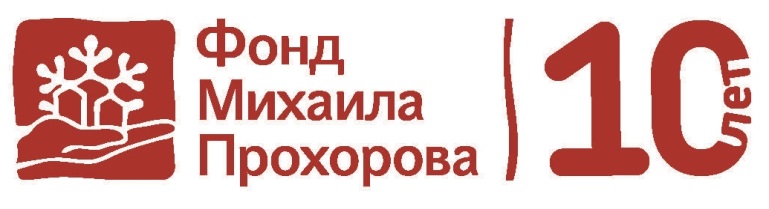 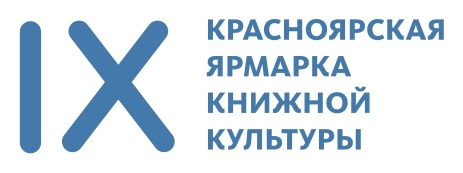 